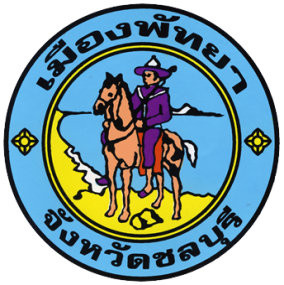 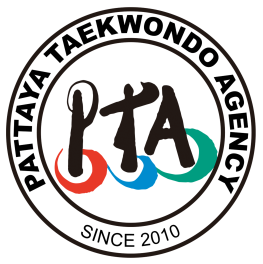 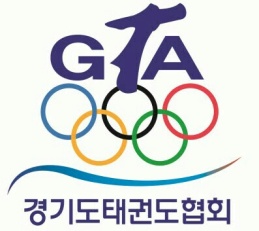 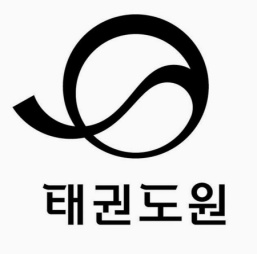 2nd Pattaya Taekwondo Open Championship   2020ระเบียบการและข้อบังคับการแข่งขัน พัทยาเทควันโด โอเพ่แชมป์เปี้ยนชิพครั้งที่ 2  แข่งขันในวันเสาร์ที่ 18 มกราคม 2563ณ อาคารกรีฑาในร่ม สนามกีฬาแห่งชาติภาคตะวันออก เมืองพัทยา 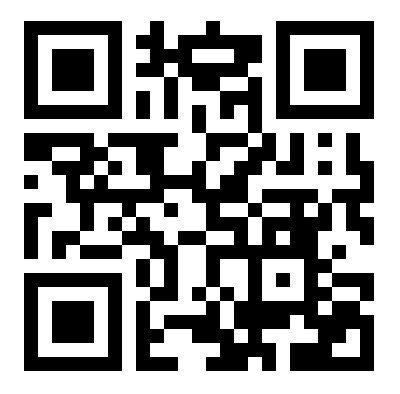 สมัครแข่งติดตามข่าวสารและระเบียบการได้ทาง  QR facebook fanpage   “2 nd  Pattaya Taekwondo Open Championship   2020” 
 	เพื่อให้การดำเนินการจัดการแข่งขัน เป็นไปด้วยความเรียบร้อย จึงเห็นควรกำหนดระเบียบ และข้อบังคับการแข่งขันขึ้นดังต่อไปนี้ ข้อที่1. กำหนดการแข่งขันและสถานที่
 	 การแข่งขันกีฬาเทควันโด “2nd PATTAYA TAEKWONDO OPEN CHAMPIONSHIP  2020 “
 จัดการแข่งขัน ในวันเสาร์ที่ 18 มกราคม 2563 ณ สนามกีฬาแห่งชาติภาคตะวันออก เมืองพัทยา ข้อที่ 2. คณะกรรมการจัดการแข่งขัน
	 โดยสำนักการศึกษาเมืองพัทยาและสมาคม คองกีโดประเทศเกาหลีใต้ข้อที่ 3.  ประเภทของการแข่งขันแบ่งออกเป็น 4 ประเภท
3.1 ประเภทเคียวรูกิ (ต่อสู้) เดี่ยว
3.2 ประเภทพุมเซ่ แบ่งออกเป็น  เดี่ยว,คู่ผสม,ทีมชาย,ทีมหญิง,ฟรีสไตล์ (กรรมการชาวเกาหลีจากสมาคมเคียงกีโดเทควันโดประเทศเกาหลีใต้)
3.3 ประเภทพุมเซ่ฟรีสไตล์ 3 ประเภท เดี่ยว,คู่ผสม,และทีมชาย-หญิง
3.4 ประเภทเคียกพ่า สมัครหน้างาน  (การทำลายวัตถุด้วยการ ชก,ทุบ,ต่อย)ข้อที่ 4.  ระเบียบและหลักฐานการสมัครในประเภทต่างๆ 
 4.1 ประเภทการต่อสู้ ในการชั่งน้ำหนักต้องใช้บัตรประจำตัวประชาชน หรือ สำเนา (กรณียังไม่มีบัตรให้ใช้สำเนาใบเกิดแทน)  หากพบว่าน้ำหนักและอายุไม่ตรงตามจริง จับคู่เตะคู่พิเศษ(ไม่มีคะแนน)
4.2 ประเภทพุมเซ่ และ เคียกพ่า รายงานตัวก่อนลงสนามต้อง ใช้บัตร ID card พร้อมบัตรประจำตัวประชาชน หรือ สำเนา (กรณียังไม่มีบัตรให้ใช้สำเนาใบเกิดแทน) หากอายุไม่ตรงรำเดี่ยว (ไม่มีคะแนนรับเหรียญทองแดง)
4.3 โค้ชหรือผู้จัดการทีม ลงทะเบียนรับ ID card  ต้องใช้บัตรประชาชน หน้างาน
4.4 ไม่อนุญาตให้ถอนรายชื่อหน้างานนอกจากในระบบเท่านั้น
ข้อที่ 5.  กติกาการแข่งขัน ต่อสู้  
5.1 ใช้กติกาการแข่งขันสากลของสหพันธ์เทควันโดโลกฉบับปัจจุบัน (มิถุนายน 2561)
5.2   class A = ไม่จำกัดสาย  class B = ไม่เกินสายฟ้า  class C =  ขาว – เหลือง
5.3  นักกีฬาต่อสู้ ทุกคนต้องใส่อุปกรณ์ป้องกันให้ครบ อนุญาตให้ใส่หมวกติดหน้ากากได้
5.4   class A- B อายุ 13 ปีขึ้นไป กำหนดให้ใส่ฟันยาง และกระจับ
5.5  การแข่งขันคราส A ตั้งแต่อายุ 13 ปีขึ้นไปใช้เกาะไฟฟ้าและหมวกไฟฟ้า KP&P นักกีฬาต้องนำอุปกรณ์ป้องกันส่วนตัวมาเอง ทางผู้จัดแข่งมีเพียงหมวกและชุดเกราะไฟฟ้าเท่านั้นท่านั้น
5.6  กำหนดเวลาการแข่งขันในแต่ละยกและในแต่ละรุ่น
 	- อายุ ไม่ถึง 12 ปี ทุกคลาส แข่ง 3 ยก  ยกละ 1.00 นาที พัก 30 วิ
 	- อายุ 13 ปีขึ้นไป  ทุกคลาส แข่ง 3 ยก  ยกละ 1.30 นาที พัก 30 วิ
 	- รุ่นประชาชน 18 ปี ขึ้นไป   แข่ง 3 ยก  ยกละ 2.00 นาที พัก 1 นาทีข้อที่ 6.  กติกาการแข่งพุมเซ่ 
6.1 นักกีฬาใส่ชุดสีขาวหรือชุดพุมเซ่ก็ได้
6.2 พุมเซ่เดี่ยวและคู่ผสม แข่งแบบแพ้คัดออก แบ่งตามคู่สาย
6.3 พุมเซ่ทีม3คน แยกชาย-หญิง แข่งทีละทีมดูจากผลคะแนนเป็นหลัก
6.4 นักกีฬาพุมเซ่ 1 คนสามารถลงแข่งได้ 4 ประเภท แต่ห้ามข้ามรุ่นข้ามสาย ยกเว้นประเภทฟรีสไตล์
6.5 พุมเซ่ฟรีสไตล์ เดี่ยว คู่ผสม,ทีม3คน  ไม่เกิน13ปีและตั้งแต่13ปีขึ้นไป  คู่ผสม,ทีม 3คน สามารถรวมอายุได้ข้อที่ 7. กติกา เคียกพ่า 
  7.1 แข่งเรียงตามอายุ ตั้งแต่ 6 ปี ขึ้นไป  ใครทำลายได้มากกว่าเป็นผู้ชนะ
  7.2 หากคะแนนเท่ากัน ใครน้ำหนักน้อยกว่าเป็นผู้ชนะ 
  7.3 สมัครแข่งขันหน้างานข้อ 8.   ถ้วยรางวัล และเงินรางวัล   พุมเซ่ และต่อสู้ 	เหรียญทอง 5 คะแนน    เหรียญเงิน 3 คะแนน    เหรียญทองแดง 1 คะแนนนับคะแนนเพียง 3 อันดับเท่านั้น  (แข่งคู่พิเศษ ไม่มีคะแนน)รางวัลทีมรวม ประเภทพุมเซ่ นับจากเหรียญรางวัล 	ทีมอันดับ  1 		เงินรางวัล	7,000  บาท 	พร้อมถ้วยเกียรติยศ	1   รางวัล 	ทีมอันดับ  2	            	เงินรางวัล	5,000  บาท	พร้อมถ้วยเกียรติยศ	1   รางวัล 	ทีมอันดับ  3              	เงินรางวัล 	3,000  บาท	พร้อมถ้วยเกียรติยศ	1   รางวัล 	ทีมอันดับ  4                	เงินรางวัล   	2,000  บาท 	ทีมอันดับ  5                 	เงินรางวัล     	1,000  บาทรางวัลทีมรวม คลาส A-B   ประเภทต่อสู้นับจากเหรียญรางวัล  	ทีมอันดับที่ 1  รวม คลาส A และ B      เงินรางวัล    7,000 บาท    พร้อมถ้วยเกียรติยศ        1 รางวัล 	ทีมอันดับที่ 2   รวม คลาส A และ B     เงินรางวัล    5,000 บาท    พร้อมถ้วยเกียรติยศ        1 รางวัล 	ทีมอันดับที่ 3   รวม คลาส A และ B     เงินรางวัล    3,000 บาท    พร้อมถ้วยเกียรติยศ        1 รางวัล 	ทีมอันดับที่ 4   รวม คลาส A และ B     เงินรางวัล    2,000 บาท 	ทีมอันดับที่ 5   รวม คลาส A และ B     เงินรางวัล    1,000 บาทรางวัลทีมรวม คราส C    ประเภทต่อสู้นับจากเหรียญรางวัล  	ทีมอันดับที่ 1    คลาส C            เงินรางวัล    3,000 บาท	 พร้อมถ้วยเกียรติยศ	1  รางวัล 	ทีมอันดับที่ 2    คลาส C            เงินรางวัล    2,000 บาท          พร้อมถ้วยเกียรติยศ        1  รางวัล 	ทีมอันดับที่ 3    คลาส C            เงินรางวัล    1,000 บาท          พร้อมถ้วยเกียรติยศ        1  รางวัลรางวัลบุคคลประเภทพุมเซ่ 	นักกีฬาพุมเซ่ ประเภทเดี่ยวชาย		ยอดเยี่ยม        พร้อมถ้วยเกียรติยศ        1 รางวัล
 	นักกีฬาพุมเซ่ ประเภทเดี่ยวหญิง		ยอดเยี่ยม        พร้อมถ้วยเกียรติยศ        1 รางวัล 	นักกีฬาพุมเซ่ คู่ผสม               		ยอดเยี่ยม        พร้อมถ้วยเกียรติยศ        1 รางวัล 	นักกีฬาพุมเซ่  ทีมชาย             		ยอดเยี่ยม        พร้อมถ้วยเกียรติยศ        1 รางวัล 	นักกีฬาพุมเซ่  ทีมหญิง            		ยอดเยี่ยม        พร้อมถ้วยเกียรติยศ        1 รางวัลรางวัลบุคคลประเภทพุมเซ่ฟรีสไตล์ 	ฟรีสไตล์ เดี่ยว ชาย 	ยอดเยี่ยม        	พร้อมถ้วยเกียรติยศ        	1 รางวัล 	ฟรีสไตล์เดี่ยว หญิง 	ยอดเยี่ยม       	พร้อมถ้วยเกียรติยศ        	1 รางวัล 	ฟรีสไตล์คู่ผสม  		ยอดเยี่ยม        	พร้อมถ้วยเกียรติยศ        	1 รางวัล 	ฟรีสไตล์ทีมชาย   	ยอดเยี่ยม        	พร้อมถ้วยเกียรติยศ        	1 รางวัล 	ฟรีสไตล์ทีมหญิง   	ยอดเยี่ยม        	พร้อมถ้วยเกียรติยศ        	1 รางวัลรางวัลบุคคลประเภทต่อสู้ ชาย-หญิง คราส A 	นักกีฬายอดเยี่ยม   	คลาส  A อายุ  9-10 ปี        	พร้อมถ้วยเกียรติยศ         	2  รางวัล 	นักกีฬายอดเยี่ยม   	คลาส  A อายุ  11-12 ปี      	พร้อมถ้วยเกียรติยศ         	2  รางวัล 	นักกีฬายอดเยี่ยม   	คลาส A  อายุ  13-14 ปี       	พร้อมถ้วยเกียรติยศ        	2  รางวัล 	นักกีฬายอดเยี่ยม   	คลาส  A อายุ  15-17 ปี        	พร้อมถ้วยเกียรติยศ       	2  รางวัล 	นักกีฬายอดเยี่ยม   	คลาส A อายุ  18 ปีขึ้นไป    	พร้อมถ้วยเกียรติยศ       	2  รางวัล
รางวัลบุคคลประเภทต่อสู้ ชาย-หญิง คราส B 	นักกีฬายอดเยี่ยม   	คลาส  B อายุ  9-10 ปี		พร้อมถ้วยเกียรติยศ 	2   รางวัล 	นักกีฬายอดเยี่ยม   	คลาส  B อายุ  11-12 ปี		พร้อมถ้วยเกียรติยศ  	2   รางวัล 	นักกีฬายอดเยี่ยม   	คลาส  B อายุ  13-14 ปี		พร้อมถ้วยเกียรติยศ 	2   รางวัล 	นักกีฬายอดเยี่ยม   	คลาส  B อายุ  15-17 ปี		พร้อมถ้วยเกียรติยศ 	2   รางวัลถ้วยรางวัลใหญ่รางวัลทีมรวมชนะเลิศ  
**นับจากเหรียญรางวัลทุกประเภทรวมกัน   รับถ้วยรางวัลจากท่านนายกเมืองพัทยา** 	รางวัลชนะเลิศทีมรวมอันดับ  1  เงินรางวัล  10,000       	พร้อมถ้วยเกียรติยศ	1 รางวัล
 	รางวัลชนะเลิศทีมรวมอันดับ  2  เงินรางวัล  5,000       	พร้อมถ้วยเกียรติยศ	1 รางวัล
 	รางวัลชนะเลิศทีมรวมอันดับ  3  เงินรางวัล  3,000       	พร้อมถ้วยเกียรติยศ	1 รางวัลข้อที่ 9. พิกัดอายุและน้ำหนักในการลงแข่งขันประเภทต่อสู้ (เคียวรูกิ)ยุวชน ชาย –หญิง อายุ 3-4 ปี คลาส C ( พ.ศ.2560-2559) 	1. รุ่น A น้ำหนักไม่เกิน 15 กก.  	2. รุ่น B น้ำหนักเกิน 15 กก. แต่ไม่เกิน 17 กก.  	3. รุ่น C น้ำหนักเกิน 17 กก. แต่ไม่เกิน 19 กก.  	4. รุ่น D น้ำหนักเกิน 19 กก. ขึ้นไป ยุวชน ชาย –หญิง อายุ 5-6 ปี  คลาส B , C (พ.ศ.2558-2557) 	1. รุ่น A น้ำหนักไม่เกิน 18 กก.  	2. รุ่น B น้ำหนักเกิน 18 กก. แต่ไม่เกิน 20 กก.  	3. รุ่น C น้ำหนักเกิน 20 กก. แต่ไม่เกิน 23 กก.  	4. รุ่น D น้ำหนักเกิน 23 กก. แต่ไม่เกิน 26 กก.  	5. รุ่น E น้ำหนักเกิน 26 กก. แต่ไม่เกิน 29 กก.  	6. รุ่น F น้ำหนักเกิน 29 กก. ขึ้นไป ยุวชน ชาย –หญิง อายุ 7-8 ปี  คลาส A,B,C (พ.ศ. 2556 -2555) 	1. รุ่น A น้ำหนักไม่เกิน 20 กก.  	2. รุ่น B น้ำหนักเกิน 20 กก. แต่ไม่เกิน 23 กก.  	3. รุ่น C น้ำหนักเกิน 23 กก. แต่ไม่เกิน 26 กก.  	4. รุ่น D น้ำหนักเกิน 26 กก. แต่ไม่เกิน 30 กก.  	5. รุ่น E น้ำหนักเกิน 30 กก. แต่ไม่เกิน 34 กก.  	6. รุ่น F น้ำหนักเกิน 34 กก. ขึ้นไป ยุวชน ชาย –หญิง อายุ 9 –10 ปี คลาส A,B, C ( พ.ศ. 2554 -2553 ) 	1. รุ่น A น้ำหนักไม่เกิน 25 กก.  	2. รุ่น B น้ำหนักเกิน 25 กก. แต่ไม่เกิน 28 กก.  	3. รุ่น C น้ำหนักเกิน 28 กก. แต่ไม่เกิน 32 กก.  	4. รุ่น D น้ำหนักเกิน 32 กก. แต่ไม่เกิน 36 กก.  	5. รุ่น E น้ำหนักเกิน 36 กก. แต่ไม่เกิน 40 กก.  	6. รุ่น F น้ำหนักเกิน 40 กก. ขึ้นไป ยุวชน ชาย –หญิง อายุ 11 -12 ปี        คลาส A,B, C ( พ.ศ.2552-2551) 	1. รุ่น A น้ำหนักไม่เกิน 25 กก.  	2. รุ่น B น้ำหนักเกิน 25 กก. แต่ไม่เกิน 28 กก.  	3. รุ่น C น้ำหนักเกิน 28 กก. แต่ไม่เกิน 31 กก.  	4. รุ่น D น้ำหนักเกิน 31 กก. แต่ไม่เกิน 34 กก.  	5. รุ่น E น้ำหนักเกิน 34 กก. แต่ไม่เกิน 38 กก.  	6. รุ่น F น้ำหนักเกิน 38 กก. แต่ไม่เกิน 42 กก.  	7. รุ่น G น้ำหนักเกิน 42 กก. แต่ไม่เกิน 46 กก.  	8. รุ่น H น้ำหนักเกิน 46 กก ขึ้นไป ตั้งแต่อายุ 13ปีขึ้นไป น้ำหนัก ชายและหญิงจะต่างกันยุวชน ชาย อายุ 13 –14 ปี               คลาส A,B, C ( พ.ศ.2550-2549) 	1. รุ่น A น้ำหนักไม่เกิน 37 กก.  	2. รุ่น B น้ำหนักเกิน 37 กก. แต่ไม่เกิน 41 กก.  	3. รุ่น C น้ำหนักเกิน 41 กก. แต่ไม่เกิน 45 กก.  	4. รุ่น D น้ำหนักเกิน 45 กก. แต่ไม่เกิน 49 กก.  	5. รุ่น E น้ำหนักเกิน 49 กก. แต่ไม่เกิน 53 กก.  	6. รุ่น F น้ำหนักเกิน 53 กก. แต่ไม่เกิน 57 กก.  	7. รุ่น G น้ำหนักเกิน 57 กก. แต่ไม่เกิน 61 กก.  	8. รุ่น H น้ำหนักเกิน 61 กก. แต่ไม่เกิน 65 กก.  	9. รุ่น I น้ำหนักเกิน 65 กก. ขึ้นไป ยุวชน หญิง อายุ 13 –14 ปี   คลาส A,B, C ( พ.ศ.2550-2549) 	1. รุ่น A น้ำหนักไม่เกิน 33 กก.  	2. รุ่น B น้ำหนักเกิน 33 กก. แต่ไม่เกิน 37 กก.  	3. รุ่น C น้ำหนักเกิน 37 กก. แต่ไม่เกิน 41 กก.  	4. รุ่น D น้ำหนักเกิน 41 กก. แต่ไม่เกิน 44 กก.  	5. รุ่น E น้ำหนักเกิน 44 กก. แต่ไม่เกิน 47 กก.  	6. รุ่น F น้ำหนักเกิน 47 กก. แต่ไม่เกิน 51 กก.  	7. รุ่น G น้ำหนักเกิน 51 กก. แต่ไม่เกิน 55 กก.  	8. รุ่น H น้ำหนักเกิน 55 กก. แต่ไม่เกิน 59 กก.  	9. รุ่น I น้ำหนักเกิน 59 กก. ขึ้นไป เยาวชน ชาย อายุ 15 –17 ปี      คลาส A,B ( พ.ศ.2548-2546 ) 	1. รุ่น A น้ำหนักไม่เกิน 45 กก.  	2. รุ่น B น้ำหนักเกิน 45 กก. แต่ไม่เกิน 48 กก.  	3. รุ่น C น้ำหนักเกิน 48 กก. แต่ไม่เกิน 51 กก.  	4. รุ่น D น้ำหนักเกิน 51 กก. แต่ไม่เกิน 55 กก.  	5. รุ่น E น้ำหนักเกิน 55 กก. แต่ไม่เกิน 59 กก.  	6. รุ่น F น้ำหนักเกิน 59 กก. แต่ไม่เกิน 63 กก.  	7. รุ่น G น้ำหนักเกิน 63 กก. แต่ไม่เกิน 68 กก.  	8. รุ่น H น้ำหนักเกิน 68 กก. แต่ไม่เกิน 73 กก.  	9. รุ่น I น้ำหนักเกิน 73 กก. แต่ไม่เกิน 78 กก.  	10. รุ่น J น้ำหนักเกิน 78 กก. ขึ้นไป เยาวชน หญิง อายุ 15 –17 ปี     คลาส A,B ( พ.ศ.2548-2546 ) 	1. รุ่น A น้ำหนักไม่เกิน 42 กก.  	2. รุ่น B น้ำหนักเกิน 42 กก. แต่ไม่เกิน 44 กก.  	3. รุ่น C น้ำหนักเกิน 44 กก. แต่ไม่เกิน 46 กก.  	4. รุ่น D น้ำหนักเกิน 46 กก. แต่ไม่เกิน 49 กก.  	5. รุ่น E น้ำหนักเกิน 49 กก. แต่ไม่เกิน 52 กก.  	6. รุ่น F น้ำหนักเกิน 52 กก. แต่ไม่เกิน 55 กก.  	7. รุ่น G น้ำหนักเกิน 55 กก. แต่ไม่เกิน 59 กก.  	8. รุ่น H น้ำหนักเกิน 59 กก. แต่ไม่เกิน 63 กก.  	9. รุ่น I น้ำหนักเกิน 63 กก. แต่ไม่เกิน 68 กก.  	10. รุ่น J น้ำหนักเกิน 68 กก. ขึ้นไปรุ่นประชาชน ชายและหญิง ทุกรุ่นใช้  KPNPรุ่นประชาชน ชาย อายุ 18 ปีขึ้นไป (เกิดก่อนปี พ.ศ. 2546)
 	1. รุ่น A น้ำหนักไม่เกิน 54 กก. 
 	2. รุ่น B น้ำหนักเกิน 54 กก. แต่ไม่เกิน 58 กก. 
 	3. รุ่น C น้ำหนักเกิน 58 กก. แต่ไม่เกิน 63 กก. 
 	4. รุ่น D น้ำหนักเกิน 63 กก. แต่ไม่เกิน 68 กก. 
 	5. รุ่น E น้ำหนักเกิน 68 กก. แต่ไม่เกิน 74 กก. 
 	6. รุ่น F น้ำหนักเกิน 74 กก. แต่ไม่เกิน 80 กก. 
 	7. รุ่น G น้ำหนักเกิน80 กก. แต่ไม่เกิน 87 กก. 
 	8. รุ่น H น้ำหนักเกิน 87 กก. ขึ้นไป รุ่นประชาชนหญิง 18 ปีขึ้นไป (เกิดก่อนปี พ.ศ. 2546) 	1. รุ่น A น้ำหนักไม่เกิน 46 กก.  	2. รุ่น B น้ำหนักเกิน 46 กก. แต่ไม่เกิน 49 กก.  	3. รุ่น C น้ำหนักเกิน 49 กก. แต่ไม่เกิน 53 กก.  	4. รุ่น D น้ำหนักเกิน 53 กก. แต่ไม่เกิน 57 กก.  	5. รุ่น E น้ำหนักเกิน 57 กก. แต่ไม่เกิน 62 กก.  	6. รุ่น F น้ำหนักเกิน 62 กก. แต่ไม่เกิน 67 กก.  	7. รุ่น G น้ำหนักเกิน67 กก. แต่ไม่เกิน 73 กก.  	8. รุ่น H น้ำหนักเกิน73 กก. ขึ้นไป ** ถ่ายทอดสดรอบชิงชนะเลิศ คราสA อายุ 15- 17 ปี **ข้อที่ 10. ประเภทพุมเซ่ 
10.1 การแข่งขันแบ่งตามประเภท
 	10.1.1  ประเภท เดี่ยว
 	10.1.2  ประเภทคู่ผสม
 	10.1.3  ประเภททีม 3 คน (ชายหรือหญิง ห้ามผสม)
10.2. นักกีฬา 1 คนสามารถแข่งได้ 3 ประเภท
10.3. นักกีฬาพุมเซ่ทุกคนจะต้องรายงานตัวพร้อมบัตรประชาชนและ ID card ก่อนลงการแข่งขัน
10.4. ประชุมโค้ชทีมพุมเซ่ก่อนเวลาเริ่มการแข่งขัน10.5. นักกีฬาแข่งแบบแพ้ คัดออก แข่ง 3 รอบ           10.5.1.รอบคัดเลือก     10.5.2 รอบ Semi Final      10.5.3. Final **หากนักกีฬาที่เข้าแข่งขันมีไม่ถึงสามรอบ ให้ใช้ พุมเซ่  ในรอบ Semi Final และ Final เท่านั้น**ประเภท พุมเซ่ เดี่ยว ที่กำหนดให้มีการแข่งขันตามรุ่นประเภท พุมเซ่ คู่ผสม และทีมรวมชาย-ทีมรวมหญิงข้อที่ 11. กติกา พุมเซ่ฟรีสไตล์ใช้กติกาสากล เปิดแข่งขัน   พุมเซ่ฟรีสไตล์ 3 ประเภท 
 	- เดี่ยว,คู่ผสม ,และทีมชายหรือหญิงเท่านั้น  (ไม่เปิดทีมผสม 5 คน) 
 	- ไม่ต้องส่งแผนการแข่ง และ ส่งเพลงที่โต๊ะรายงานตัว  (เพลง USB หรือโทรศัพท์ก็ได้ )
ฟรีสไตล์เดี่ยว 2 รุ่น แยก ชายและหญิง
 	-ไม่เกิน อายุ 13 ปี  พ.ศ.2558-2549 
 	- ตั้งแต่ อายุ 13 ปีขึ้นไป  เกิดก่อน พ.ศ.2549  ฟรีสไตล์คู่ผสม 2 รุ่น รวมอายุได้            -ไม่เกิน13 ปี           -ตั้งแต่ 13 ปี ขึ้นไปฟรีสไตล์ ทีม 3 คน แยก ชายและหญิง  รวมอายุได้ไม่เกิน 13 ปีตั้งแต่ 13 ปีขึ้นไปข้อที่ 12 กำหนดวันสมัครและสิทธิพิเศษ  **15 ทีมแรก ที่สมัครตั้งแต่ 20 คนขึ้นไป สมัครภายในวันที่ 1 มกราคม 2563 จะได้รับสิทธิพิเศษ** 	- ห้องพักนักกีฬา และทีมงานระหว่างเข้าร่วมการแข่งขันที่สนามกีฬา12.1 ประกันอุบัติเหตุสำหรับนักกีฬาที่ลงทะเบียนเข้าร่วมการแข่งขัน
 ประกันอุบัติเหตุที่เกิดขึ้นระหว่างการต่อสู้ในสนาม เมื่อแพทย์ลงความเห็น
  	1. เย็บ			 				3,000 บาท/คน
 	2. กระดูกหัก			 			5,000 บาท/คน ข้อที่ 13 ค่าสมัครการแข่งขันกีฬาเทควันโด 	เคียกพ่า                                      			300 บาท     (สมัครหน้างาน) 	ประเภทพุมเซ่เดี่ยว                    			500 บาท 	ประเภทพุมเซ่คู่ผสม                  			600 บาท 	ประเภทพุมเซ่ทีมสามคน          			700 บาท 	ประเภทเคียวรูกิ                         			500 บาท 	ประเภทเคียวรูกิ เกราะไฟฟ้า     			600 บาท 	ฟรีสไตล์ เดี่ยว                            			500 บาท 	ฟรีสไตล์คู่ผสม                          			600 บาท 	ฟรีสไตล์ทีมสามคน                  			700 บาท**นักกีฬาทุกคนที่สมัครเข้าร่วมการแข่งขันจะได้รับเหรียญรางวัลทุกคน**
ผู้ประสานงาน :     	นายชลนที เภตรา 	โทร.086-327-3842 (ครูปาร์ค)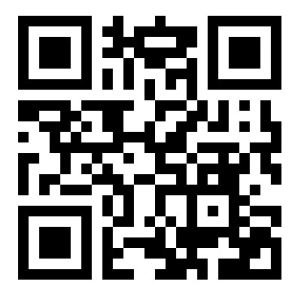 QR fanpage: Pattaya Taekwondo OPEN Championshipแบบฟอร์มการประท้วง
2nd Pattaya Taekwondo Open Championship   2020ได้รับค่าประท้วงจำนวน 3,000 บาท เป็นที่เรียบร้อยแล้วลงชื่อ ......................................................................รายละเอียดการประท้วง	
กฎข้อที่........................................................................เรื่อง.........................................................................................รายละเอียด...............................................................................................................................................................
..................................................................................................................................................................................
..................................................................................................................................................................................
..................................................................................................................................................................................
..................................................................................................................................................................................
..................................................................................................................................................................................
..................................................................................................................................................................................ลงชื่อ....................................................ผู้ประท้วง
       (                                                      )
ตำแหน่ง.............................................................
สโมสร...............................................................รุ่นอายุขั้นสายรอบคัดเลือกSemi FinalFinalอายุ ไม่เกิน 7 ปี สายเหลืองแพทเทิน 1แพทเทิน 2แพทเทิน 2อายุ 8 -10 ปี สายเหลืองแพทเทิน 1แพทเทิน 2แพทเทิน 2อายุ 11 - 14 ปี สายเหลืองแพทเทิน 1แพทเทิน 2แพทเทิน 2อายุ 15 ปีขึ้นไป สายเหลืองแพทเทิน 1แพทเทิน 2แพทเทิน 2อายุ ไม่เกิน 7 ปี สายเขียวแพทเทิน 2แพทเทิน 3แพทเทิน 4อายุ 8 -10 ปี สายเขียวแพทเทิน 2แพทเทิน 3แพทเทิน 4อายุ 11 - 14 ปี สายเขียวแพทเทิน 2แพทเทิน 3แพทเทิน 4อายุ 15 ปีขึ้นไป สายเขียวแพทเทิน 2แพทเทิน 3แพทเทิน 4อายุ ไม่เกิน 7 ปี สายฟ้าแพทเทิน 4แพทเทิน 5แพทเทิน 6อายุ 8 -10 ปี สายฟ้าแพทเทิน 4แพทเทิน 5แพทเทิน 6อายุ 11 - 14 ปี สายฟ้าแพทเทิน 4แพทเทิน 5แพทเทิน 6อายุ 15 ปีขึ้นไป สายฟ้าแพทเทิน 4แพทเทิน 5แพทเทิน 6อายุ ไม่เกิน 10 ปี สายน้ำตาลแพทเทิน 6แพทเทิน 7แพทเทิน 8อายุ 11 - 14 ปี สายน้ำตาลแพทเทิน 6แพทเทิน 7แพทเทิน 8อายุ 15 ปีขึ้นไป สายน้ำตาลแพทเทิน 6แพทเทิน 7แพทเทิน 8อายุ ไม่เกิน 10 ปี สายแดงแพทเทิน 6แพทเทิน 7แพทเทิน 8อายุ 11 - 14 ปี สายแดงแพทเทิน 6แพทเทิน 7แพทเทิน 8อายุ 15 ปีขึ้นไป สายแดงแพทเทิน 6แพทเทิน 7แพทเทิน 8อายุ ไม่เกิน 10 ปี สายดำ + ดำแดง แพทเทิน 8โคเรียวคึมกังอายุ 11 - 14 ปี สายดำ + ดำแดง แพทเทิน 8โคเรียวคึมกังอายุ 15 ปีขึ้นไป สายดำโคเรียว คึมกังแทแบครุ่นอายุขั้นสาย    รอบคัดเลือกSemi FinalFinalสายเหลืองสายเหลืองสายเหลืองสายเหลืองสายเหลืองอายุ ไม่เกิน 7 ปี สายเหลืองแพทเทิน 1แพทเทิน 2แพทเทิน 2อายุ 8 -10 ปี สายเหลืองแพทเทิน 1แพทเทิน 2แพทเทิน 2อายุ 11 - 14 ปี สายเหลืองแพทเทิน 1แพทเทิน 2แพทเทิน 2อายุ 15 ปีขึ้นไป สายเหลืองแพทเทิน 1แพทเทิน 2แพทเทิน 2สายเขียว – ฟ้า (ผสมได้)สายเขียว – ฟ้า (ผสมได้)สายเขียว – ฟ้า (ผสมได้)สายเขียว – ฟ้า (ผสมได้)สายเขียว – ฟ้า (ผสมได้)อายุ ไม่เกิน 7 ปี สายเขียว - ฟ้าแพทเทิน 3แพทเทิน 4แพทเทิน 5อายุ 8 -10 ปี สายเขียว - ฟ้าแพทเทิน 3แพทเทิน 4แพทเทิน 5อายุ 11 - 14 ปี สายเขียว - ฟ้าแพทเทิน 3แพทเทิน 4แพทเทิน 5อายุ 15 ปีขึ้นไป สายเขียว - ฟ้าแพทเทิน 3แพทเทิน 4แพทเทิน 5สายน้ำตาล – แดง (ผสมได้)สายน้ำตาล – แดง (ผสมได้)สายน้ำตาล – แดง (ผสมได้)สายน้ำตาล – แดง (ผสมได้)สายน้ำตาล – แดง (ผสมได้)อายุ ไม่เกิน 10 ปี สายน้ำตาล – แดงแพทเทิน 6แพทเทิน 7แพทเทิน 8อายุ 11 - 14 ปี สายน้ำตาล – แดงแพทเทิน 6แพทเทิน 7แพทเทิน 8อายุ 15 ปีขึ้นไป สายน้ำตาล – แดงแพทเทิน 6แพทเทิน 7แพทเทิน 8สายดำแดง - สายดำ (ผสมได้)สายดำแดง - สายดำ (ผสมได้)สายดำแดง - สายดำ (ผสมได้)สายดำแดง - สายดำ (ผสมได้)สายดำแดง - สายดำ (ผสมได้)อายุ ไม่เกิน 10 ปี สายดำแดง แพทเทิน 8โคเรียวคึมกังอายุ 11 - 14 ปี สายดำแดง แพทเทิน 8โคเรียวคึมกังอายุ 15 ปีขึ้นไป สายดำแดง – สายดำโคเรียว คึมกังแทแบควันที่ :ผู้รับคำประท้วง :เพศ :                 ชาย                     หญิงรุ่นน้ำหนัก :นักกีฬาฝ่ายน้ำเงินชื่อ.......................................................นักกีฬาฝ่ายแดงชื่อ..........................................................